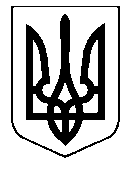                                                Україна                                                               проектНОСІВСЬКА  МІСЬКА  РАДАНОСІВСЬКОГО  РАЙОНУ     ЧЕРНІГІВСЬКОЇ  ОБЛАСТІВИКОНАВЧИЙ  КОМІТЕТР І Ш Е Н Н Я29 листопада 2018 року                  м. Носівка	      		№ Про  Програму компенсації за перевезення окремих пільгових категорій громадян автомобільним транспортом на автобусних маршрутах загального користування  на 2019 рік	Керуючись статтею 34 Закону України «Про місцеве самоврядування в Україні»,, з метою забезпечення перевезення пільгових категорій  населення на  автобусних маршрутах загального користування та підвищення рівня соціального захисту окремих категорій населення громади,  виконавчий комітет міської ради вирішив:1. Схвалити проект Програми компенсації за перевезення окремих пільгових категорій  громадян автомобільним транспортом на автобусних маршрутах загального користування на 2019 рік  (додається).2. Подати проект Програми компенсації за перевезення окремих пільгових категорій  громадян автомобільним транспортом на автобусних маршрутах загального користування на 2019 рік  на розгляд постійних комісій та сесії міської ради.3.  Контроль  за  виконанням  даного рішення  покласти  на заступника міського голови з питань гуманітарної сфери Міщенко Л.В. та начальника відділу СЗН Носівської міської ради Оксимець М.В.  Міський голова                   		                       	      В.М. Ігнатченко